Об избрании секретаря 
территориальной избирательной комиссии Орджоникидзевского района В соответствии с пунктом 13 статьи 28 Федерального закона от 12 июня 2002 года N 67-ФЗ «Об основных гарантиях избирательных прав и права на участие  в референдуме граждан Российской Федерации», частью 13 статьи 10 Закона Республики Хакасия от 20.12.2012 года № 123-ЗРХ «Об избирательных комиссиях, комиссиях референдума в Республике Хакасия», территориальная избирательная комиссия Орджоникидзевского района постановляет:1. Утвердить протокол № 2 счетной комиссии о результатах тайного голосования по выборам секретаря территориальной избирательной комиссии Орджоникидзевского района (прилагается).	2. Избрать секретарем территориальной избирательной комиссии Орджоникидзевского района Харину Анну Владимировну, 1984 года рождения, образование высшее профессиональное, заместителя директора по учебной работе ФГАПОУ РХ «Аграрный техникум», члена территориальной избирательной комиссии Орджоникидзевского района с правом решающего голоса, предложенную для назначения в состав комиссии собранием избирателей по месту жительства.3. Направить настоящее постановление в Избирательную комиссию Республики Хакасия.4. Настоящее постановление вступает в силу с момента его принятия.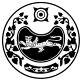 РЕСПУБЛИКА ХАКАСИЯТЕРРИТОРИАЛЬНАЯ ИЗБИРАТЕЛЬНАЯ КОМИССИЯОРДЖОНИКИДЗЕВСКОГО РАЙОНАХАКАС РЕСПУБЛИКАНЫAОРДЖОНИКИДЗЕ АЙМАOЫНЫAОРЫНДАOЫТАБЫO КОМИССИЯЗЫПОСТАНОВЛЕНИЕПОСТАНОВЛЕНИЕПОСТАНОВЛЕНИЕ23 мая  2023 года№ 80/461-5п. Копьевоп. Копьевоп. КопьевоПредседатель комиссии                                Т.С. ФедороваСекретарь комиссии                     А.В. Харина